Beurteilung von qTWP / berechtigter Person (2)
gemäß § 62 Absatz 3 Satz 4 BauO NRW 2018 über die Standsicherheit Gilt für die Beseitigung nicht freistehender Gebäude im Hinblick auf die Standsicherheit des Gebäudes, an die das zu beseitigende Gebäude angebaut ist.Zur Bescheinigung gehört:Der Nachweis nach Nummer II.Verteiler:      Vor- und Nachname
(§ 54 Abs. 4 BauO NRW 2018)BürobezeichnungAnschriftPrüf-Nr.: / Az:I.	Angaben zum Bauvorhaben1. Genaue Bezeichnung:I.	Angaben zum Bauvorhaben1. Genaue Bezeichnung:I.	Angaben zum Bauvorhaben1. Genaue Bezeichnung:2. Lagebezeichnung:(Anschrift, Gemarkung, Flur, Flurstück)2. Lagebezeichnung:(Anschrift, Gemarkung, Flur, Flurstück)2. Lagebezeichnung:(Anschrift, Gemarkung, Flur, Flurstück)3. Bauherrschaft (§ 53 BauO NRW 2018):(Name, Vorname)(Anschrift)3. Bauherrschaft (§ 53 BauO NRW 2018):(Name, Vorname)(Anschrift)3. Bauherrschaft (§ 53 BauO NRW 2018):(Name, Vorname)(Anschrift)II.	ErgebnisIch komme gemäß § 62 Absatz 3 Satz 4 BauO NRW 2018 zu der Beurteilung und habe im erforderlichen Umfang nachgewiesen, dass das Gebäude oder die Gebäude, an die das zu beseitigende Gebäude angebaut ist, während und nach der Beseitigung standsicher sind. Beurteilung und Nachweis betreffen allein die 
Auswirkungen der Beseitigung auf das angebaute Gebäude, nicht jedoch dessen generelle Standsicherheit. Eine darüberhinausgehende Prüfung angebauter Gebäude bedarf der gesonderten Beauftragung.	Die in der Beschreibung des Beseitigungsvorgangs geforderten ergänzenden Bauteiluntersuchungen sind rechtzeitig durchzuführen. (1)	Es ist notwendig, dass die Beseitigung überwacht wird. (1).II.	ErgebnisIch komme gemäß § 62 Absatz 3 Satz 4 BauO NRW 2018 zu der Beurteilung und habe im erforderlichen Umfang nachgewiesen, dass das Gebäude oder die Gebäude, an die das zu beseitigende Gebäude angebaut ist, während und nach der Beseitigung standsicher sind. Beurteilung und Nachweis betreffen allein die 
Auswirkungen der Beseitigung auf das angebaute Gebäude, nicht jedoch dessen generelle Standsicherheit. Eine darüberhinausgehende Prüfung angebauter Gebäude bedarf der gesonderten Beauftragung.	Die in der Beschreibung des Beseitigungsvorgangs geforderten ergänzenden Bauteiluntersuchungen sind rechtzeitig durchzuführen. (1)	Es ist notwendig, dass die Beseitigung überwacht wird. (1).II.	ErgebnisIch komme gemäß § 62 Absatz 3 Satz 4 BauO NRW 2018 zu der Beurteilung und habe im erforderlichen Umfang nachgewiesen, dass das Gebäude oder die Gebäude, an die das zu beseitigende Gebäude angebaut ist, während und nach der Beseitigung standsicher sind. Beurteilung und Nachweis betreffen allein die 
Auswirkungen der Beseitigung auf das angebaute Gebäude, nicht jedoch dessen generelle Standsicherheit. Eine darüberhinausgehende Prüfung angebauter Gebäude bedarf der gesonderten Beauftragung.	Die in der Beschreibung des Beseitigungsvorgangs geforderten ergänzenden Bauteiluntersuchungen sind rechtzeitig durchzuführen. (1)	Es ist notwendig, dass die Beseitigung überwacht wird. (1).III. Unterschrift(Ort, Datum)                (Rundstempel)(Unterschrift (2) und ggf. Bürologo)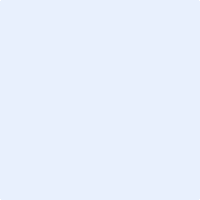 